 Урочы пъланИрон ӕвзагӕй(4 къласӕн) (уырыссаг хай)Урочы темӕ:аргъау«Чи кӕм уыдис сӕрды»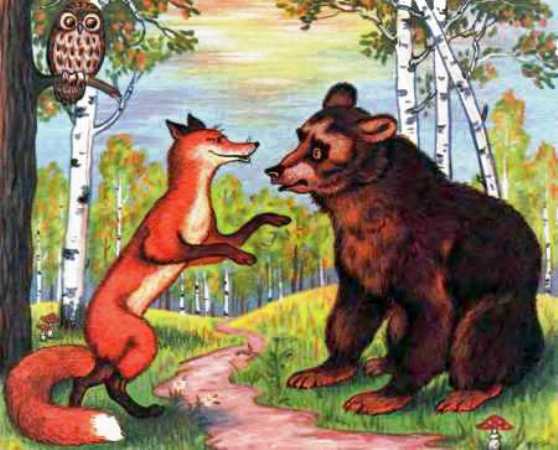 Ахуыргӕнӕг:Гаппуаты З.АУрочытемæ:Аргъау «Чи кæм уыдис сæрды»   Урочы  нысан:1)Аргъауы мидис бæстон бамбарын кæнын сывæллæттæн. 2)Ног дзырдтæ бацамонын.Урочы  æрмæг:Нывтæ,карточкатæ,кроссвордУрочы цыд.Организацион хай.Рацаугæ æрмæг сфæлхат кæнын.Аргъаумæ байхъусын(ногææрмæг).Нывмæ гæсгæ куыст.Кроссворд саразын.Грамматикон хъазт.Æмхæст дзырд.Мыр ,дамгъæ.Хæдзармæ куыст.Бæрæггæнæнтæ  сæвæрын.1.Организацион хай.  (Боныхъæдæй бафæрсын,къуырийы бон,нымæц…) 2.Рацӕугӕ  ӕрмӕг  фӕлхат  кӕнын.Бафӕрсын ахуырдзауты дзырдтӕ ӕмӕ дзырдбӕстытӕй тӕлмац кӕнынмӕ. Дугъысыф-?хосгӕрдӕг-?Хӕлуарджыты тынтӕ-?Пайдау-?Ӕнӕниздзинад-?боныхъӕд-?Архъуыды канын хъуыдыйадта дзырдта «дугъысыф» ӕмӕ «ӕнӕниздзинад»-имӕ.(Дугъысыф у хосгӕрдӕг.Дугъысыф зайы къахвӕндӕгтыл.Дугъысыф пайда у адӕймаджы ӕнӕниздзинадӕн).3.Байхъусын комп.аргъаумӕ «Чи кӕм уыдис сарды?» (2 хатты).а)Бафӕрсын зонгӕ дзырдтӕй.б) Ахуыргӕнӕг йӕхӕдӕг кӕсы аргъау  в) Базонгӕ кӕнын ахуырдзауты ног дзырдтимӕ:Ӕрсой, Бирӕгъыхъо, Рубагӕ, Хуыкком, Зулмӕ кӕсын,                     цуан кӕнын.Фарстатӕсӕмраттынрадзырдӕй:Цӕуыл ныхас кодтой сырдтӕ тулдз бӕласы бын?Куыд цӕттӕ кодтой сырдтӕ сӕхи зымӕгмӕ?Цы загъта тулдз бӕлас?4.Нывмӕ гӕсгӕ  куыст.Кӕй уынут нывы?Ӕрхъуыды кӕнут цалдӕргай миногонтӕ дзырдтӕм «арс», «бирӕгъ», «рувас»-мӕ.(Тыхджын, зондджынарс, зыдбирӕгъ, хинӕйдзагрувас)Кроссворд. Уӕдӕ мА ӕркӕсут ацы кроссворды, ӕмбӕхст сты нӕ аргъауы сӕйраг хъайтартӕ(геройтӕ)1. Бирӕгъ ӕрцахста кӕй?2. Чи сцӕттӕ кодта зымӕгмӕ хъӕддаг дыргътӕ?3. … у зыд, ӕнӕфсис.4. … у хинӕйдзаг, сайӕгой.5. … у тыхджынӕмӕзондджын.6.Нӕ радзырды алкӕмӕй даргъдӕр дзырд у «кӕрдо бӕлас» (Саразут ацы дзырдӕй алыхуызон дзырдтӕ: (кӕрдо, бӕлас, бас, кард, род, дар, сӕрд, бад,сӕкӕр)7. Ӕмбӕхст дзырд (арс)-Базонут-ма, цы дзырд ӕмбӕхстис мӕ къонверты?(Ахуырдзаутӕ дӕттынц алыхуызон фарстатӕ, цалынмӕ бахӕццӕ уой фарст.Уый хъӕддаг сырд у? уӕдмӕ.Дзуапп: конверты ис ӕмбӕхст дзырд АРС(ныв) Радзурын хъӕуы чысыл радзырд «арсы» тыххӕй.                       Кӕм цӕры?      -Арс цӕры хъӕды.Цы уарзы?       -Уый бирӕ уарзы мыд.Цыхуызӕн у?  -У тыхджын ӕмӕ фӕлмӕн зӕрдӕ.   8. Мырон–дамгъон ӕвзӕрст дзырдтӕ:        хъӕддаг,  хуыкком, гагадыргъ, тулдз.  9. Хӕдзармӕ куыст: аргъау «Чи кӕм уыдис сарды?»   аив кӕсын, тӕлмац кӕнын зонын, ног дзырдтӕ сахуыр кӕнын.10. Бӕрӕггӕнӕнтӕ  сӕвӕрын.